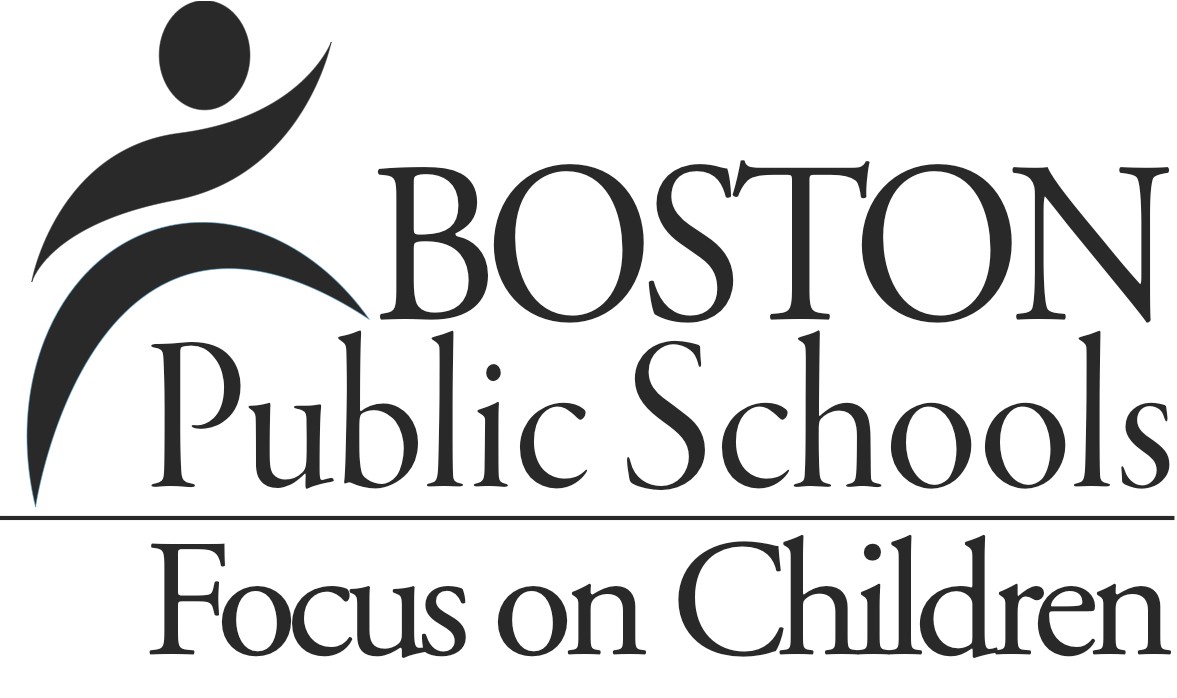 CORI/SORI Request FormPursuant to Massachusetts General Laws, Chapter 71, Section 38R, I hereby authorize the Boston Public Schools to obtain and review my Criminal Offender Record Information (CORI) as provided by the Criminal History System Board. Boston Schools has been certified by   the Criminal History Systems Board for access to BOSPS (conviction, non-­‐conviction, and pending criminal case data). Additionally, I authorize Boston Public Schools to use local and national sexual offender registry information to determine if I pose an unreasonable risk to the children within Boston Public Schools. ALL FIELDS ARE MANADATORYPlease fill out all fields highlighted in yellow.  School/Dept/Name of Requestor:Your Email Address or Phone Number:School/Dept/Name of Requestor:Your Email Address or Phone Number:  Boston College Neighborhood Center/Rachel DiDonna  bcnc.readboston@gmail.com/617.552-0445  Boston College Neighborhood Center/Rachel DiDonna  bcnc.readboston@gmail.com/617.552-0445  Boston College Neighborhood Center/Rachel DiDonna  bcnc.readboston@gmail.com/617.552-0445  Boston College Neighborhood Center/Rachel DiDonna  bcnc.readboston@gmail.com/617.552-0445  Boston College Neighborhood Center/Rachel DiDonna  bcnc.readboston@gmail.com/617.552-0445Employee                 /                 New                Hire                                                 (List the position you currently hold or have applied for)Position Title:  BCNC Literacy Partnership Program VolunteerEmployee                 /                 New                Hire                                                 (List the position you currently hold or have applied for)Position Title:  BCNC Literacy Partnership Program VolunteerNon-­‐Employee (Check one below)     Parent Volunteer (You currently have a child enrolled in this school)     Parent Volunteer (Your child is enrolled in another school)   X   Non Parent Volunteer     Contractor/Subcontractor     Other  	Non-­‐Employee (Check one below)     Parent Volunteer (You currently have a child enrolled in this school)     Parent Volunteer (Your child is enrolled in another school)   X   Non Parent Volunteer     Contractor/Subcontractor     Other  	Non-­‐Employee (Check one below)     Parent Volunteer (You currently have a child enrolled in this school)     Parent Volunteer (Your child is enrolled in another school)   X   Non Parent Volunteer     Contractor/Subcontractor     Other  	Non-­‐Employee (Check one below)     Parent Volunteer (You currently have a child enrolled in this school)     Parent Volunteer (Your child is enrolled in another school)   X   Non Parent Volunteer     Contractor/Subcontractor     Other  	Non-­‐Employee (Check one below)     Parent Volunteer (You currently have a child enrolled in this school)     Parent Volunteer (Your child is enrolled in another school)   X   Non Parent Volunteer     Contractor/Subcontractor     Other  	Last Name:First Name:First Name:Current Address:Former Address:Maiden/Alias Name: (if applicable)Birth Date:City in which you were born:City in which you were born:Social Security Number:Mother’s Maiden Name:Mother’s Maiden Name:Driver’s License Number and State in which it was issued:Demographics:Demographics:Gender:	Male	Female Height:		Feet		Inches Eye Color:	Brown           Blue         GreenGender:	Male	Female Height:		Feet		Inches Eye Color:	Brown           Blue         GreenYour Signature:Your Signature:Your Signature:Your Signature:Your Signature:Your Signature:Your Signature:Date:     Date:     Date:     Date:     Date:     Date:     Date:     For Internal BPS USE ONLYFor Internal BPS USE ONLYFor Internal BPS USE ONLYFor Internal BPS USE ONLYFor Internal BPS USE ONLYFor Internal BPS USE ONLYFor Internal BPS USE ONLYWhich Form of Gov’t Issued Photo ID used:Which Form of Gov’t Issued Photo ID used:Which Form of Gov’t Issued Photo ID used:     Driver’s License          Passport        Other  	     Driver’s License          Passport        Other  	     Driver’s License          Passport        Other  	     Driver’s License          Passport        Other  	